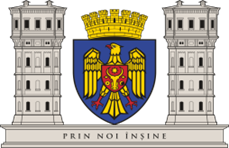 Primăria municipiului ChișinăuPROGRAM                                                                                                                                                                    punctul mobil de vaccinare - Troleibuz nr. 13337 – 30 iunie 2021 Data SectorLocațieOrar7 iunieBotanicastr. Decebal, adiacent „McDonald’s” 10:00 – 18:008 iunieCiocanaPiaţa Agro Mondial, sens giratoriu10:00 – 18:009 iunieRîșcanistr. Socoleni, adiacent Piața Ceucari10:00 – 18:0010 iunieCentruPiața Marii Adunări Naționale, adiacent str. A. Pușkin10:00 – 18:0011 iunieBuiucanistr. Alba Iulia, staţia Terminus10:00 – 18:0012 iunieBotanicabd. Dacia 44, adiacent ”Andy’s Pizza”10:00 – 18:0013 iunieCiocanaPiaţa Agro Mondial, sens giratoriu10:00 – 18:0014 iunieRîșcanistr. M. Viteazul, adiacent Centrul Multifuncțional Chișinău 1 - ASP10:00 – 18:0015 iunieCentruCentrul de Excelență în Construcții, str. G. Asachi / str. Miorița10:00 – 18:0016 iunieBuiucanistr. Calea Ieşilor, adiacent Centrul Comercial ”Velmart”10:00 – 18:0017 iunieBotanicastr. Sarmizegetusa, adiacent ”Jiuvaier”10:00 – 18:0018 iunieCiocanastr. Mircea cel Bătrân / str. P. Zadnipru 10:00 – 18:0019 iunieRîșcanibd. Moscova, adiacent „McDonald’s” 10:00 – 18:0020 iunieCentrușos. Hîncești / str. Academiei, mini-market ”Fidesco”10:00 – 18:0021 iunieBuiucanistr. Calea Ieşilor, adiacent Parcul ”Alunelul”10:00 – 18:0022 iunieBotanicastr. Traian 23/1, adiacent Bar ”Bulvar”10:00 – 18:0023 iunieCiocanaPiaţa Agro Mondial, sens giratoriu 10:00 – 18:0024 iunieRîșcanistr. Miron Costin, Complex Memorial Feciorilor Patriei ”Sf.Amintire” 10:00 – 18:0025 iunieCentrubd. Negruzzi, Hotel „COSMOS” / Centrul Comercial “Grand Hall”10:00 – 18:0026 iunieBuiucanistr. Alba Iulia, adiacent Piaţa „Delfin”10:00 – 18:0027 iunieBotanicabd. Dacia 60, adiacent gimnaziul ”Galata”10:00 – 18:0028 iunieCiocanastr. Mircea cel Bătrân 32 / vs. Centrul Comercial ”Kaufland”10:00 – 18:0029 iunieRîșcanistr. Calea Orheiului 105, adiacent Farmacia ”Hipocrates”10:00 – 18:0030 iunieCentruCentrul comercial ”Shopping Malldova”10:00 – 18:00